                                                                            Brifing  Dosyası 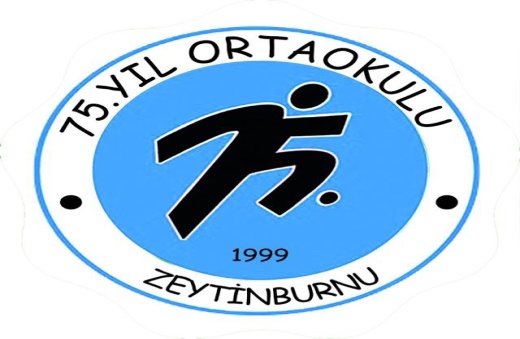             2023/2024                                                              İSTİKLAL MARŞI                                         Korkma, sönmez bu şafaklarda yüzen al sancak;
                                         Sönmeden yurdumun üstünde tüten en son ocak.
                                         O benim milletimin yıldızıdır, parlayacak;
                                         O benimdir, o benim milletimindir ancak.                                          Çatma, kurban olayım, çehreni ey nazlı hilal!
                                          Kahraman ırkıma bir gül! Ne bu şiddet, bu celal?
                                          Sana olmaz dökülen kanlarımız sonra helal...
                                          Hakkıdır, Hakk'a tapan, milletimin istiklal!                                          Ben ezelden beridir hür yaşadım, hür yaşarım.
                                          Hangi çılgın bana zincir vuracakmış? Şaşarım!
                                          Kükremiş sel gibiyim, bendimi çiğner, aşarım.
                                          Yırtarım dağları, enginlere sığmam, taşarım.                                          Garbın afakını sarmışsa çelik zırhlı duvar,
                                          Benim iman dolu göğsüm gibi serhaddim var.
                                          Ulusun, korkma! Nasıl böyle bir imanı boğar,
                                          'Medeniyet!' dediğin tek dişi kalmış canavar?                                          Arkadaş! Yurduma alçakları uğratma, sakın.
                                          Siper et gövdeni, dursun bu hayasızca akın.
                                          Doğacaktır sana va'dettiği günler hakk'ın...
                                          Kim bilir, belki yarın, belki yarından da yakın.                                          Bastığın yerleri 'toprak!' diyerek geçme, tanı:
                                          Düşün altında binlerce kefensiz yatanı.
                                          Sen şehit oğlusun, incitme, yazıktır, atanı:
                                          Verme, dünyaları alsan da, bu cennet vatanı.                                          Kim bu cennet vatanın uğruna olmaz ki feda?
                                          Şuheda fışkıracak toprağı sıksan, şuheda!
                                          Canı, cananı, bütün varımı alsın da hüda,
                                          Etmesin tek vatanımdan beni dünyada cüda.                                          Ruhumun senden, ilahi, şudur ancak emeli:
                                          Değmesin mabedimin göğsüne namahrem eli.
                                          Bu ezanlar-ki şahadetleri dinin temeli,
                                          Ebedi yurdumun üstünde benim inlemeli.                                          O zaman vecd ile bin secde eder -varsa- taşım,
                                          Her cerihamdan, ilahi, boşanıp kanlı yaşım,
                                          Fışkırır ruh-i mücerred gibi yerden na'şım;
                                          O zaman yükselerek arşa değer belki başım.                                          Dalgalan sen de şafaklar gibi ey şanlı hilal!
                                          Olsun artık dökülen kanlarımın hepsi helal.
                                          Ebediyen sana yok, ırkıma yok izmihlal:
                                          Hakkıdır, hür yaşamış, bayrağımın hürriyet;
                                          Hakkıdır, hakk'a tapan, milletimin istiklal !                                                                     MEHMET ÂKİF ERSOY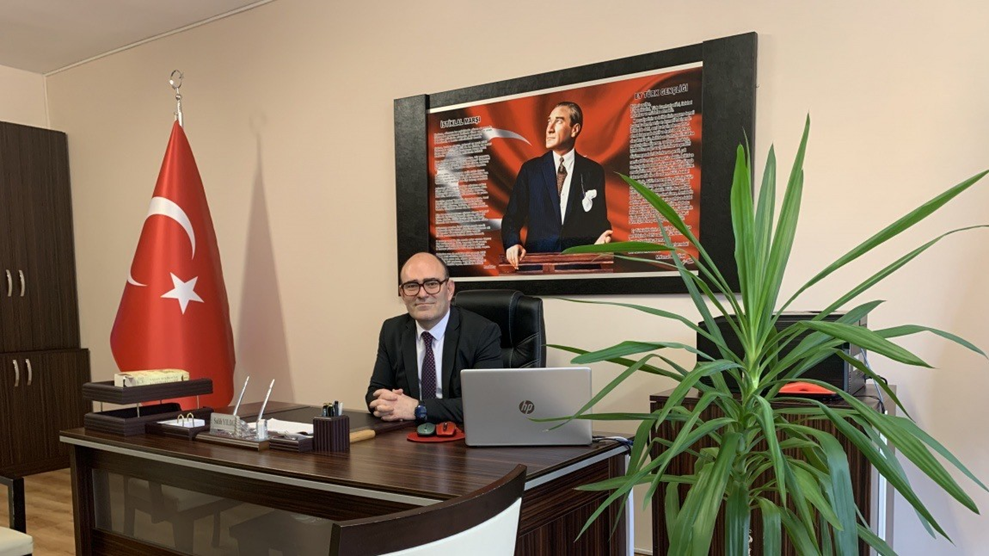 İLETİŞİM BİLGİLERİ1. BÖLÜMWeb Sitesi                                   :   http://zeytinburnu75yil.meb.k12.tr/SINIF ŞUBE ÖĞRENCİ SAYILARI2. BÖLÜM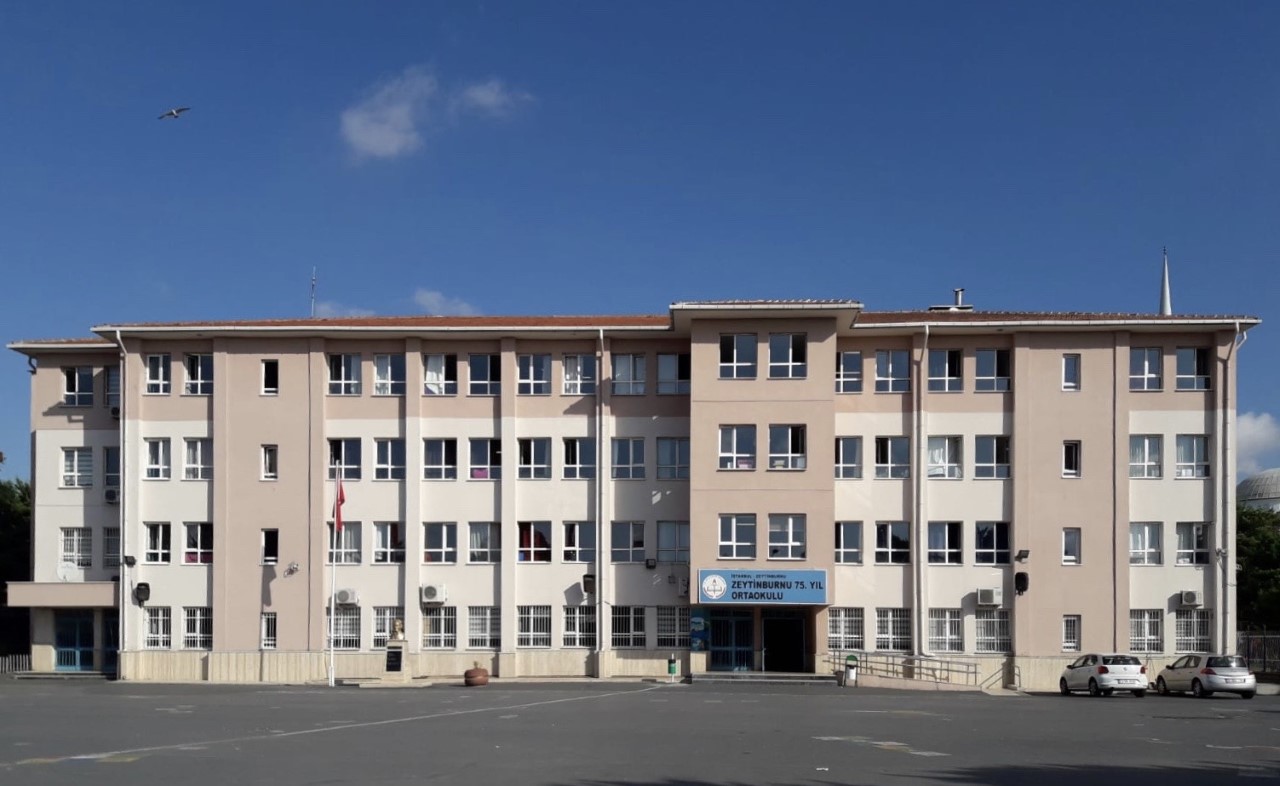 TARİHÇEOkulumuzun inşasına 1998 yılında "ZEYTİNBURNU MERKEZEFENDİ T.K.İ İLKÖĞRETİM OKULU" proje adıyla başlanmış, İstanbul Valiliğin 29/06/1999 tarihli onayı ile projeye başlama tarihinin Cumhuriyetimizin 75. Kuruluş yıl dönümüne rastlaması nedeniyle adı "Zeytinburnu 75.Yıl ilköğretim Okulu" olarak değiştirilmiş ve 1999-2000 Öğretim yılında eğitim-öğretime başlamıştır. 1999-2000 Öğretim yılında 640 öğrenci ile Eğitim ve öğretim faaliyetlerine başlayan okulumuz, 2001-2002 eğitim ve öğretim yılında Müfredat Laboratuvar okulları (MLO) kapsamına alınmıştır. Okulumuzda 30 Derslik, 1 öğretmenler Odası, 1 BT Sınıfı, 1 Kütüphane, 1 Konferans Salonu, 1 Atölyesi, 1 Sığınak, 2 İdare Odası, 1 Rehberlik Servisi, 1 Memur Odası, ve Hizmetli Müştemilatı bulunmaktadır. Okulumuzun 1 Müdür, 3 Müdür Yardımcısı ve 53 Branş Öğretmeni norm kadrosu bulunmaktadır.Okulumuz 2023-2024 Eğitim Öğretim yılında 1010 öğrencisi ile tekli eğitim statüsünde Okul Müdürü Salih YILDIZ, Müdür Yardımcısı Duygu KARA , Müdür Yardımcısı Mehmet Ali DİRİN, Müdür Yardımcısı Tülay ARSLAN ve tüm eğitim kadromuz ile birlikte öğrencilerimizi, yetenekleri ve yeterlilikleri doğrultusunda, özgüven sahibi ve sorumluluklarının bilincinde olan, eleştirel düşünebilen, bir üst öğrenime donanımla gidebilecek bireyler olarak yetiştirmek amacıyla çalışmalarını sürdürmektedir.Okulumuz 15/06/2012 tarihinde 6287 sayılı Kanun gereği 4+4+4 eğitim sistemiyle birlikte, ilkokul ve ortaokul kısımları ayrılmış, bugün ki adı olan "Zeytinburnu 75.Yıl Ortaokulu" adını almış ve eğitim-öğretime  tekli olarak devam etmektedir.OKULUMUZUN BULUNDUĞU İLÇEZeytinburnu Coğrafi Yapısı İlçenin toprakları 29 derece doğu boylamı ve 41 derece kuzey enlemi üzerinde bulunmaktadır. Bu enlem ve boylam dereceleri üzerinde yaklaşık olarak bir dikdörtgene benzeyen şekliyle 11.16 km2'lik yer kaplar. Mahalle sayısı 13, cadde sayısı 58, sokak sayısı da 970'dir.İlçe topraklarının güneyden kuzeye uzunluğu 5.5km.Doğu-batı doğrultusundaki genişliği 2.5km'yi bulmaktadır. Doğusunda Fatih, batısında Bakırköy ve Güngören, kuzeyinde Bayrampaşa ve Eyüp, güneyinde Marmara Denizi bulunmaktadır. Bu yüzden ilçenin ikliminde nem etkili rol oynar. İlçe topraklarının denizden ortalama yüksekliği 30-35 metredir. Deniz kıyısından içerilere doğru hiçbir engele rastlanmaz. İlçenin doğu kesimi Marmara Denizi'nden kuzeye doğru az bir meyille yükselir. Bu yükseklik Maltepe Mahallesi'nde 51 metreyi bulur.Güney kısmı Yedikule'den Yenimahalle'deki Sümerbank Fabrikası'na kadar düz bir ova görünümündedir. Daha önce bitki örtüsü bodur çalılıklarla kaplı olan ilçe toprakları günümüzde yerleşim ve sanayi alanı olmuştur.Sirkeci-Florya sahil yolu ilçenin güneyinden, Avrupa ve Asya kıtasını bağlayan uluslararası E-5 Karayolu da ilçe sınırları içerisinden geçmektedir. Devlet  Karayolu uzunluğu 5 km’dir. İl Yolu uzunluğu 3 km'dir. Uluslararası yol uzunluğu ise 3	km'dir.	İlçenin güneyinden İstanbul'u Avrupa'ya bağlayan demiryolu geçer. Tren yolunun toplam uzunluğu 2770 metredir.Zeytinburnu'nda UlaşımZeytinburnu ulaşımı kolay ilçeler arasında gösterilebilir. İlçeye otobüs, tren, hafif metro, tramvay ve minibüs ile ulaşmak mümkündür. Zeytinburnu'nda dört otobüs hattı bulunmaktadır. Bunlar 93 M-Mecidiyeköy, 93 T-Taksim, 93 E-Eminönü ve 93 C- Beyazıt'tır. Bu otobüsler sık olarak işlemektedir.Eminönü'nden kalkan tramvay son olarak ilçenin kuzey bölgesindeki duraklarda durmaktadır. Tramvayın son durağının yanı başında ise Aksaray-Yenibosna hattında çalışan hafif metronun Zeytinburnu durağı bulunmaktadır.Sirkeci-Halkalı arasında çalışan banliyö treni de ilçe sınırları içinde Zeytinburnu ve Kazlıçeşme isimli iki istasyonda durmaktadır. Ayrıca ilçeye Topkapı ve Bakırköy'den kalkan	minibüslerle ulaşma imkânı vardır.Zeytinburnu ilçe merkezine arabayla; E-5'ten ulaşabilmek için Topkapı'dan Yedikule tabelalarını takip ederek sahil yoluna kadar uzanan bulvardan alternatif caddelerden sağa dönerek ulaşabilirsiniz. Yine aynı bulvara, sahil yolundan gelirken Yedikule mevkiinden saparak da ulaşabilirsiniz.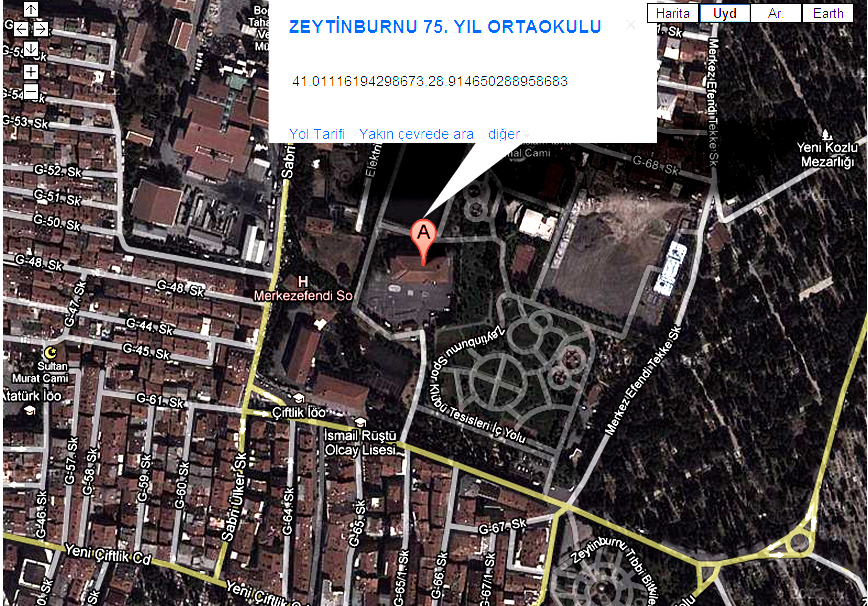  Okulumuzun Bulunduğu Mahalle ismini Merkezefendi’ den Almıştır.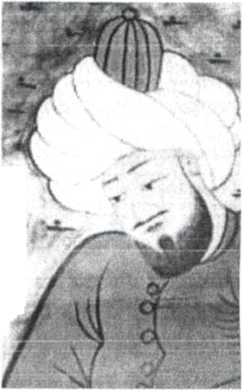 Merkez Efendi, Denizli’nin Sarhanlı köyünde 1460 yılında doğmuştur. Babasının adı Kılıçoğlu Muslihiddin, büyük babasının adı Haydar’dır. Kendi ismi Musa olup Merkez Muslihiddin, daha kısa olarak yalnız Merkez lakabıyla şöhret bulmuştur. On beş yaşında iken Bursa’ya gitmiş ve Orada Veliyüdin Medresesi’ne girerek hem medrese tahsilini yapmış, hem de asrın sayılı âlimlerinden Hızır Beyzade Ahmet Paşa’dan ders almıştır. 15 sene süren tedristen sonar medreseden icazetnamesini alarak İstanbul’a gelen mücahitlerin meşhur simalarından Buharalı Ömer’in oğlu Mirza Baba diye bilinen zata damat olmuştur.O sıralarda henüz 30 yaşlarında bulunan merkez Efendi fıtri zekası ve derin ilim aşkıyla çok kuvvetli bir tahsil sahibi olmuştur .Kuvvetli bir hafızaya sahip olduğundan pek genç yaşında Kur’an-i Kerim’i ezberlemiştir. İstanbul’da sık sık meşayih meclislerine gitmiş onların sohbetlerinden feyz almaya çalışmıştır. Bursa’da Akaid şehri okuduğu zamanlarda Amasya’ya gidip Molla Habib “ Senin şeyhin henüz irşad seccadesine oturmamıştır” diyerek kabul etmemiştir.Mümtaz şahsiyeti ve ilmi birikimiyle kudretini zamanının ulemasına da tasdik ettirmişti. Kendisi vakar ve tevazuyu  şahsında birleştirmiş, yüksek seciyeli müstesna bir yaratılışta idi. Sözlerinde metanet ve vaazlarında belagat, vukut ve halâvet vardı. Bilhassa Şeyhülislam- Ebussuud Efendi’nin kendisi hakkında söylediği “ zamanımızda bu zat kadar riyadan uzak bir kimse görmedim” sözü meşhurdur.Tahsil ettiği muhtelif ilimler arasında tıp ilmini dahi merak ederek kendi zamanındaki gelişme nispetinde tıp ve tıp tedavi ilimleri hakkında bilgi sahibi olmuştur. Bu tıbbi/ malumatı vesilesiyle Sümbül Efendi tarafından Manisa Bimarhane’sine memur edilmiştir. Bu gün 500 yıllık bir mazisi olan ve kendine has bir şekilde, 41 çeşit baharattan imal edilen “Mesir macunu” nu  icat etmiştir.Merkez Efendi bulunduğu muhitlerde insanların ruhlarına hitap etmek suretiyle yalnız ahlaklarını tasfiye etmek ve maneviyatlarını yükseltmekle kalmamış,Manisa tımarhanesi’ nde yatan hastaları şifaya kavuşturmaya çalışmış ve sosyal hizmetlere şehir ve köylerde halkın hafızasında silinmeyen hatıralar bırakmıştır.Şeyhi Sümbül Efendi’nin vefatından sonra İstanbul’a gelmiş ve onun yerine Halvti Şeyhi olarak tenvir ve irşad faaliyetlerine devam etmiştir. Merkez Efendi çok mütevazı, nazik ve sevimli, nur yüzlü mübarek bir zat idi. Zayıf ve fakirleri korur, çocukları sever onlara daima iltifat ederdi.İbadet hususunda titizdi. Namazlarını cemaatle kılmaya azami gayret sarf ederdi. Bütün ömrünü ibadet, hayır, hasenat, irşad, talim, fair ve zayıfları himaye, zikir ve tevhid ile geçiren ve melekler kadar pak bir hayat süren Merkez Efendi 1551 de 91 yaşında ahirete irtihal etti.Tüm ömrünü insanlık için vakfeden, şu an İstanbul’da Zeytinburnu’muzda ebedi misafirimiz olan Merkez efendi gibi mürşidlik tacını giymiş ve yüzyıllardan beri isimleri hafızalardan silinmemiş, dillerden düşmemiş, ruhani mertebeleri yüksek mübarek zatlara karşı kalbi bağlılık hürmetlerimizi yineliyor.Okulun Özellikleri: (Yatılı, Gündüzlü, Karma)Gündüzlü, Karma, Tekli ÖğretimUlusal ve Yerel Başarıları2022 yılında okulumuz Milli Eğitim ve Sağlık Bakanlığı tarafından ortaklaşa yürütülen “Sağlıklı Okul, Temiz Okul Kampanyası” ve “Beyaz Bayrak Projesi” kapsamında sağlık ve temizliğin sembolü Beyaz Bayrak ile ödüllendirilmiştir. Öğrencilerimizin bazı başarıları şu şekildedir:Okul Sporları Halter Genç Kızlar müsabakalarında il birinciliği,Okul Sporları Halter Genç Erkekler müsabakalarında il ikinciliği ve üçüncülüğü,İstiklal Marşı'nı güzel okuma yarışmasında İlçe üçüncülüğü,Kros müsabakalarında il ikinciliği ve üçüncülüğü Yıldız Erkek Futsal Türkiye Yarı Finaller Küçük Erkek Futbol Türkiye Yarı Finalleri Yıldız Erkek Kros Türkiye Grup Elemeleri Yıldız Erkek Kros İstanbul Altıncılığı İstiklal Marşı’nı güzel okuma yarışmasında ilçe üçüncülüğü Resim Yarışmalarında ilçe birinciliği ,ikinciliği ve üçüncülüğü,Futsal Erkekler ilçe Şampiyonu Şiir Yarışmalarında ilçe birinciliği ,ikinciliği ve üçüncülüğü,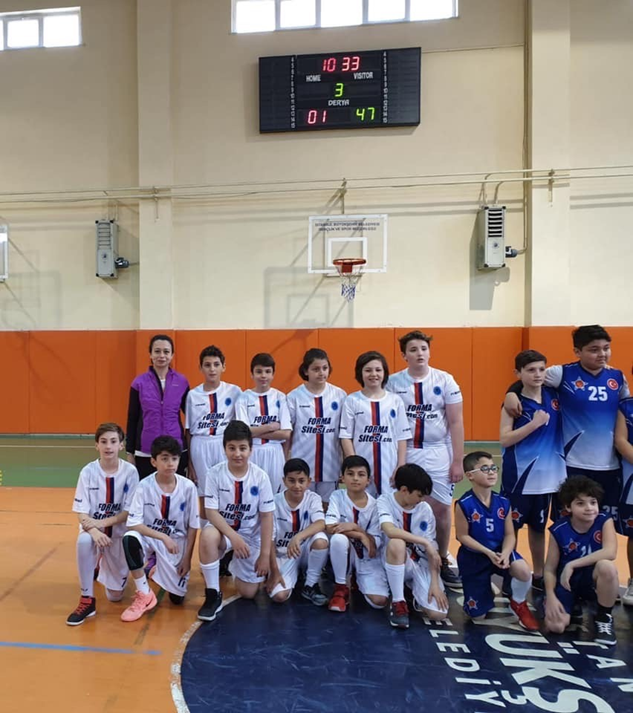 YÜRÜTÜLEN PROJELER                     3. BÖLÜMFiziki İmkanlar1) Binanın ÖzellikleriBinamız betonarme olarak inşa edilmiştir. Binamız 6634 metrekare bir alanda zemin kat üzerine 3 (üç) katlıdır. Katı yakıtlı kalorifer sistemiyle ısıtılmakta olup elektrik ile aydınlatılmaktadır. 2) DersliklerOkulumuzda şu anda 32 adet derslik mevcuttur. 2 derslik özel eğitim sınıfı için ,30 derslik şubeler için kullanılmaktadır. Dersliklerimizde internet erişimi ve bilgisayar  bulunmaktadır. Fatih Projesi kapsamında alt yapı çalışmaları tamamlanmış olup akıllı tahtaların montesi yapılmıştır.3) Kütüphane DurumuOkulumuzda kütüphanemizin günümüz şartlarına uygun şekilde  modernizasyonu için çalışmalarımız devam etmektedir.4) Atölye Durumu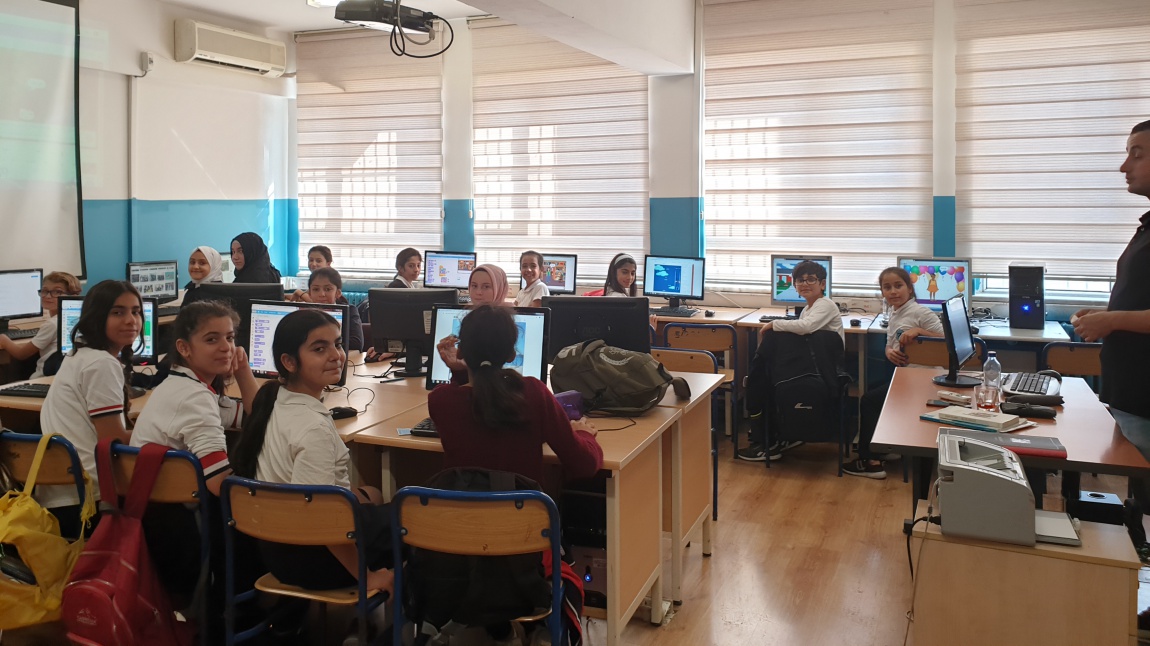 5) Depo ve Arşiv DurumuOkulumuzda 2 (iki) adet depo 1 Adet Arşiv odası bulunmaktadır.6) Spor Salonu Durumu	 Okulumuzda spor salonu bulunmamaktadır. Öğrencilerimizin ders dışı zamanlarında futbol, voleybol, halter ve masa tenisi faaliyetlerini gerçekleştirebilecekleri oyun alanları bulunmaktadır.7) İdare OdalarıOkulumuzda bir müdür odası, iki müdür yardımcısı odası ve bir öğretmenler odası bulunmaktadır.İdari odalarımızın tamamında kesintisiz internet bağlantılı bilgisayarlar ve başta yazıcılar olmak üzere çevre birimleri mevcut olup donatım yönünden standartlara uygun seviyededir.8) Rehberlik Servisi Okulumuzda öğrenci ve velilere rehberlik ve psikolojik danışmanlık hizmetlerinin verildiği bir adet servis bulunmaktadır.9) Bahçenin AlanıOkulumuz 5824 metrekarelik bir bahçeyi kullanmaktadır. Bahçemizin dış ihata duvarı ve panel çitlere sahip olduğundan kontrol ve güvenliği sağlamaktadır. Bahçe giriş kapısında özel güvenlik görevlisi bulunmaktadır.Okulun bahçesinde yeşil alan için ayrılan kısımda çimlendirme ve ağaçlandırma çalışması yapılmıştır.10) Okulun GüvenliğiOkulumuz 24 saat güvenlik kameraları ile izlenmektedir. Güvenlik  kameraları  16 tanedir.Okulun çevresinde internet ve oyun salonları ve kafelerin bulunmaması güvenlik açısından en büyük şansımızı oluşturmaktadır.11) Teknolojik Alt YapıOkulumuzda tüm idari birimlerde , öğretmenler odasında,bilgisayar, yazıcı ve internet erişimi bulunmaktadır.          Okulumuzda 2 adet çok fonksiyonlu fotokopi makinesi  ve okul ses sitemi  bulunmaktadır.12) Tesisleşme Durumu13) Kantin DurumuÖğrencilerimizin yeterli, dengeli ve sağlıklı beslenmeleri için okulumuzda kantin bulunmaktadır. Öğrencilerimiz için hijyenik  bir ortam sağlanmıştır.14) Okulun Günlük Zaman Çizelgesi                         4. BÖLÜM OKULUN PERSONEL DURUMUYönetici ve Öğretmenler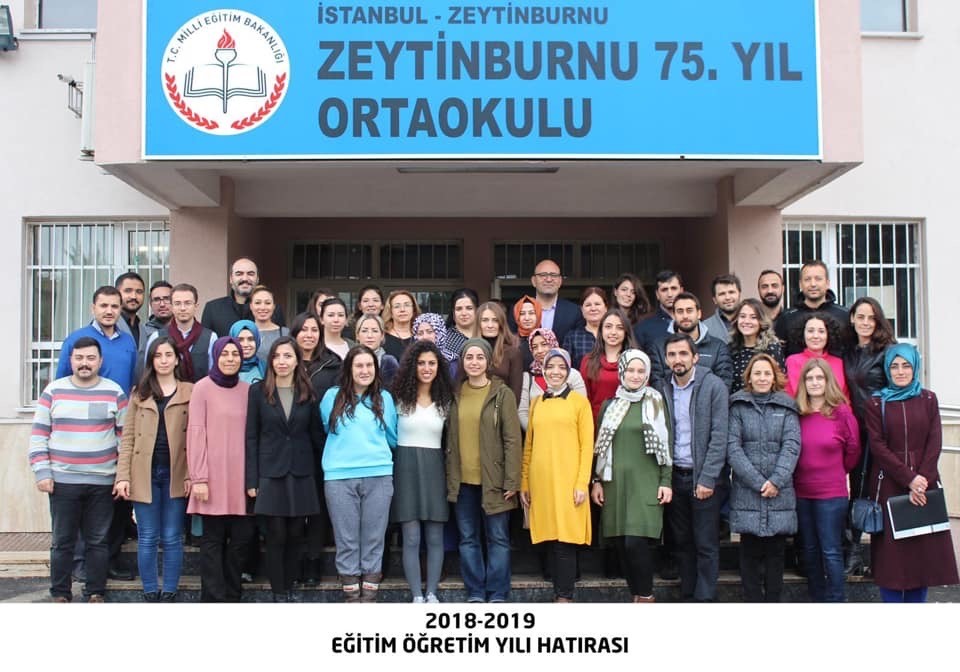 b) Diğer Personel DurumuZEYTİNBURNU 75.YIL ORTAOKULU2023-2024 EĞİTİM - ÖĞRETİM YILISOSYAL ETKİNLİKLER ÖĞRETMEN KULÜPLERİZEYTİNBURNU 75.YIL ORTAOKULU2023-2024 EĞİTİM ÖĞRETİM YILI KURUL VE KOMİSYONLARc) Kurum KültürüOkulumuzda, eğitimin evrenselliği ilkesi ve “tüm öğrenciler öğrenebilir ve tüm öğretmenler öğretebilir” anlayışı üzerine, akademik bilgiye dayalı bir kurum kültürü oturtulmaya çalışılmaktadır. Bunun bir gereği olarak her türlü öneri, bilgi ve uygulamalar mevzuatına veya akademik bilgi ve kültüre dayandırılmaya çalışılmaktadır.Okulumuz personeli arasında saygı ve empatiye dayalı bir iletişim ve üst düzeyde paylaşım ve yardımlaşma vardır. Bu çerçevede zümre içinde ve zümreler arası işbirliği yapılmaktadır. Toplantılarda mevzuat tekrarından daha çok personeli güçlendirmeye dönük bilgi alış-verişine ağırlık verilmektedir.Okulumuzun tüm çalışanları değerli ve önemli olmakla birlikte, üretkenlik sağlamada öne çıkanlar daha önemli kabul edilmektedir. Çünkü eğitime üretkenlikle katkı sağlama, okulumuzda öne çıkma konusunda herkes için geçerli tek bir kulvardır.Acil konular dışında tüm kararlar öğretmen kurulunda ya da diğer kurul, ekip ve komisyonlarda alınmaktadır. Kişisel karar ve uygulamalar okulumuzun benimsemediği yönetim anlayışı olarak görülmektedir.Okulumuzda çalışanlar arasında iletişimi ve ilişkileri güçlendirmeye dönük olarak özel günlerde hediyeler alınmakta, hep birlikte yemek yenilmektedir. Bugün için okulumuzun köklü geleneği olarak yıl sonu pikniği ve kermes diyebiliriz. Öğretmen-öğrenci-veli üçgeninde fazla bir sorun yaşanmamaktadır. Gözlemlenen bazı sorunlar da iletişimsizlikten kaynaklanmaktadır. Bu bakımdan kurum içi iletişimi geliştirecek yeni yöntemler bulmak gerekmektedir.Bilginin güç olduğuna inanılmakla birlikte bugün artık gücün tek başına kuru bilgide değil, güçlü bir iletişimde olduğunun farkına varılmıştır. Bu bakımdan etkili iletişim ve şeffaflık adına kurul toplantılarının bazı bölümlerine, öğrenci ve velilerin de gözlemci olarak katılmasının sağlanması planlanmaktadır.Öğrencilerimize iyi bir insan, iyi bir vatandaş olma temel hedef olarak kazandırılmaya çalışılmaktadır.5. BÖLÜMOKULUN ÖĞRENCİ DURUMU1) Disiplin DurumuÖğrenci Davranış Değerlendirme Kurulu düzenli olarak toplantı yapmaktadır. Disiplin cezası gerektirecek düzeyde disiplin sorunları yaşanmamaktadır.6. BÖLÜMOKULUN SORUNLARIa) Okul Binası İle İlgili Sorunlar         Ana giriş kapısına park edilen araçları engelleme adına  belediye tarafından kasis yapılması ve araç trafiğine dikkat edilmesi gerekmektedir.b) Öğretmen veya Yönetici Eksikliği-Fazlalığı        Okulumuzda öğretmen eksiğimiz veya fazlalığımız bulunmamaktadır. c) Diğer Personelin Sayısı İle İlgili Sorunlar1 Okul Aile Birliği tarafından bilgi işlem için personel, 4 işkur tarafından okulumuza temizlik personeli görevlendirilmesi yapılmıştır. Yardımcı hizmetler personeli ihtiyacımız çözülmüştür.d) Öğrenci Devam-Devamsızlığı İle İlgili Sorunlar	Bu hususta büyük bir sorun yaşanmamakla beraber devamsızlığı yasal süreleri aşan öğrencilerin velilerine devamsızlık mektubu yazılarak veliler durumdan haberdar edilip okula davet edilmektedirler. Ayrıca öğrencilerin özürsüz devamsızlıkları SMS sistemiyle veli cep telefonlarına günübirlik olarak iletilmektedir.	Bakanlığımız tarafından hayata geçirilen E-Okul Veli Bilgilendirme Sistemi hakkında velilerimiz bilgilendirilmiş ve aktif halde kullanmaları sağlanmıştır.GENEL BİLGİLERİLETİŞİM BİLGİLERİİLETİŞİM BİLGİLERİOkulun Okulun Telefon Numarası   :   0 212 546 69 22  :   0 212 546 69 22Adres                                               :   Merkezefendi Mah.Sabri Obenik Sokak No.5 ZeytinburnuAdres                                               :   Merkezefendi Mah.Sabri Obenik Sokak No.5 ZeytinburnuAdres                                               :   Merkezefendi Mah.Sabri Obenik Sokak No.5 ZeytinburnuEğitim ve Öğretime Açıldığı Yıl1999MülkiyetiKamuArsa Bilgileri810 m2 Bina,5824 m2 Bahçe AlanıArsa Alanı6634 m2Vergi Kimlik Numarası9980474325Saymanlık Birim Kodu34164Öğretim şekliTekli Okulun Yabancı Dili İngilizce5.SINIFLAR5.SINIFLAR5.SINIFLAR5.SINIFLARŞUBEERKEK ÖĞRENCİ SAYISIKIZ ÖĞRENCİ SAYISITOPLAM ÖĞRENCİ SAYISI5/A1812305/B1718355/C2014345/D1513285/E1811295/F1712295/G161329TOPLAM 7 ŞUBE121932146.SINIFLAR6.SINIFLAR6.SINIFLAR6.SINIFLARŞUBEERKEK ÖĞRENCİ SAYISIKIZ ÖĞRENCİ SAYISITOPLAM ÖĞRENCİ SAYISI6/A1718356/B1418326/C2015356/D1713306/E1622386/F1920396/G151934TOPLAM 7 ŞUBE1181252437.SINIFLAR7.SINIFLAR7.SINIFLAR7.SINIFLARŞUBEERKEK ÖĞRENCİ SAYISIKIZ ÖĞRENCİ SAYISITOPLAM ÖĞRENCİ SAYISI7/A1720377/B1915347/C1918377/D1815337/E1713307/F2216387/G1217297/H131528TOPLAM 8 ŞUBE1371292668.SINIFLAR8.SINIFLAR8.SINIFLAR8.SINIFLARŞUBEERKEK ÖĞRENCİ SAYISIKIZ ÖĞRENCİ SAYISITOPLAM ÖĞRENCİ SAYISI8/A2017378/B1913328/C2015358/D2115368/E1920398/F2015358/G1619358/H171633TOPLAM 8 ŞUBE152130282ÖZEL EĞİTİM SINIFIÖZEL EĞİTİM SINIFIÖZEL EĞİTİM SINIFIÖZEL EĞİTİM SINIFIŞUBEERKEK ÖĞRENCİ SAYISIKIZ ÖĞRENCİ SAYISITOPLAM ÖĞRENCİ SAYISI5 OTİSTİK HAFİF A ŞUBESİ3146 OTİSTİK HAFİF A ŞUBESİ0007 OTİSTİK HAFİF A ŞUBESİ0008 OTİSTİK HAFİF A ŞUBESİ101TOPLAM 4 ŞUBE415TOPLAM ŞUBEERKEK ÖĞRENCİ SAYISIKIZ ÖĞRENCİ SAYISITOPLAM ÖĞRENCİ SAYISI305324781010Okulum TemizVeli AkademileriOkul Güvenliği Eylem PlanıSıfır AtıkSıra NoFiziki İmkânın AdıSayısı1Derslik302Bilişim Teknolojileri Atölyesi13Rehberlik Servisi14Spor Salonu05Arşiv Odası16Kütüphane27Müdür Odası18Müdür Yardımcısı Odası29Öğretmenler Odası110Depo211Konferans Salonu112WC8Atölye DurumuAtölye DurumuAtölye DurumuSıra NoLaboratuvar AdıAdet1Bilişim Teknolojileri ve Yazılım Atölyesi1                                                 SPOR TESİSLERİ                                                 SPOR TESİSLERİ                                                 SPOR TESİSLERİSıra NoFiziki İmkânın Adı     Sayısı    1Basketbol  Sahası         1    2Voleybol  Sahası         15.6.7 VE 8. SINIFLAR ZAMAN ÇİZELGESİ5.6.7 VE 8. SINIFLAR ZAMAN ÇİZELGESİ5.6.7 VE 8. SINIFLAR ZAMAN ÇİZELGESİ5.6.7 VE 8. SINIFLAR ZAMAN ÇİZELGESİDERSGİRİŞÇIKIŞSÜREHAZIRLIK VE PLANLAMA                08.50                08.5010 DAKİKA1.DERS 09.0009.4040 DAKİKADİNLENME09.4009.5010 DAKİKA2.DERS09.5010.3040 DAKİKADİNLENME10.3010.4010 DAKİKA3.DERS10.4011.2040 DAKİKADİNLENME11.2011.3010 DAKİKA4.DERS11.3012.1040 DAKİKADİNLENME12.1012.2010 DAKİKA5.DERS12.2013.0040 DAKİKAARA 13.0013.3030 DAKİKA6.DERS13.3014.1040 DAKİKADİNLENME14.1014.2010 DAKİKA7.DERS14.2015.0040 DAKİKA1HAZEL ACARÖĞRETMEN/ÖZEL EĞİTİM2ZEHRA TUTUŞÖĞRETMEN/ÖZEL EĞİTİM3BİLGE TÜRKERÖĞRETMEN/TÜRKÇE4GÜLİSTAN ASLANÖĞRETMEN/TÜRKÇE5SEVCAN ÜNALÖĞRETMEN/TÜRKÇE6SULTAN ÇELİKÖĞRETMEN/TÜRKÇE7TEVFİK DIVRAKÖĞRETMEN/TÜRKÇE8EBRU DENİZÖĞRETMEN/TÜRKÇE9SEYHAN KARAORHANLIÖĞRETMEN/TÜRKÇE10BETÜL İNCEÖĞRETMEN/MATEMATİK11ÇİĞDEM NERSEÖĞRETMEN/MATEMATİK12MİYASE ÇİFTÖĞRETMEN/MATEMATİK13NURGÜL DEDEÖĞRETMEN/MATEMATİK14HİLAL ŞAVİNÖĞRETMEN/MATEMATİK15OSMAN KAÇMAZÖĞRETMEN/MATEMATİK16ŞEFİKA MEMİŞÖĞRETMEN/MATEMATİK17GİZEMNUR ERDİLÖĞRETMEN/MATEMATİK18FÜSUN SARIÖĞRETMEN/FEN BİLİMLERİ19GÜLİSTAN KORUCUÖĞRETMEN/FEN BİLİMLERİ20MEHMET ŞİRİN GÜNEŞÖĞRETMEN/FEN BİLİMLERİ21NAZAN DEMİRELÖĞRETMEN/FEN BİLİMLERİ22SEDA PAKÖĞRETMEN/FEN BİLİMLERİ23SERAP AKKOYUNOĞLUÖĞRETMEN/FEN BİLİMLERİ24FIRAT KOCAKAYAÖĞRETMEN/İNGİLİZCE25HARİKA SEVERÖĞRETMEN/İNGİLİZCE26HÜLYA ÇAY GÜNEŞÖĞRETMEN/İNGİLİZCE27TUĞBA YILDIRIMÖĞRETMEN/İNGİLİZCE28BİRSEN KESKİNBIÇKIÖĞRETMEN/İNGİLİZCE29İLKNUR AYDIN AĞDEREÖĞRETMEN/İNGİLİZCE30AYŞENUR İLBEĞİÖĞRETMEN/SOSYAL BİLGİLER31ERHAN DEMİRÖĞRETMEN/SOSYAL BİLGİLER32NURGÜL BUĞRAÖĞRETMEN/SOSYAL BİLGİLER33SİBEL BİNİCİÖĞRETMEN/SOSYAL BİLGİLER34BÜŞRA HAZERÖĞRETMEN/DİN KÜLTÜRÜ VE AHLÂK BİLGİSİ35ZEYNEP BİÇERÖĞRETMEN/DİN KÜLTÜRÜ VE AHLÂK BİLGİSİ36BÜŞRA DOĞANÖĞRETMEN/BİLİŞİM TEKNOLOJİLERİ37RANA AYÇA TÜRKDÖNMEZÖĞRETMEN/BİLİŞİM TEKNOLOJİLERİ38CEMİL GERÇEKÖĞRETMEN/TEKNOLOJİ VE TASARIM39MUHAMMED MEHDİ UĞURÖĞRETMEN/TEKNOLOJİ VE TASARIM40ÜNAL KARAÇAMÖĞRETMEN/TEKNOLOJİ VE TASARIM41CİHAN GÜNDÜZÖĞRETMEN/GÖRSEL SANATLAR42METİN TAŞÖRENÖĞRETMEN/MÜZİK43FATİH SAĞLIKÖĞRETMEN/BEDEN EĞİTİMİ44HALİL İBRAHİM DOYSALÖĞRETMEN/BEDEN EĞİTİMİSıra NoGöreviErkekBayanToplam1Memur0112Hizmetli0443Güvenlik Görevlisi 101ToplamToplam156ÖĞRENCİ KULÜPLERİDANIŞMAN ÖĞRETMENLERKÜLTÜR VE EDEBİYAT KULÜBÜSEVCAN ÜNAL-GÜLİSTAN ASLAN-EBRU DENİZMÜZİK KULÜBÜMETİN TAŞÖREN/CİHAN GÜNDÜZ-YEŞİLAY KULÜBÜHARİKA SEVER-MİYASE ÇİFT-ÇİĞDEM NERSE-KÜTÜPHANECİLİK KULÜBÜBİLGE TÜRKER-SULTAN ÇELİK-TEVFİK DIVRAKSİVİL SAVUNMA AFET HAZIRLIK KULÜBÜSİBEL BİNİCİ-ERHAN DEMİR-NURGÜL BUĞRA-GEZİ,TANITMA TURİZM VE İSTANBUL KULÜBÜTUĞBA YILDIRIM-OSMAN KAÇMAZ-BETÜL İNCE-GİZEMNUR ERDİLÇEVRE VE YEŞİLİ KORUMA KULÜBÜGÜLİSTAN KORUCU-HÜLYA ÇAY GÜNEŞ-NURGÜL DEDESPOR KULÜBÜHALİL İBRAHİM DOYSAL-FATİH SAĞLIKTRAFİK GÜVENLİĞİ VE İLK YARDIM KULÜBÜFIRAT KOCAKAYA-NAZAN DEMİREL-MEHMET ŞİRİN GÜNEŞENGELLİLERLE DAYANIŞMA KULÜBÜCEMİL GERÇEK-SEDA PAK -HAZEL ACAR-ZEHRA TUTUŞ-DEMOKRASİ, İNSAN HAKLARI VE YURTTAŞLIK KULÜBÜAYŞENUR İLBEĞİ-FÜSUN SARI-SERAP AKKOYUNOĞLUDEĞERLER KULÜBÜBÜŞRA HAZER-ZEYNEP BİÇER-ŞEFİKA MEMİŞYAYIN VE İLETİŞİM KULÜBÜMUHAMMED MEHDİ UĞUR-ÜNAL KARAÇAM BÜŞRA DOĞANZÜMRE BAŞKANLARITÜRKÇE : EBRU DENİZMATEMATİK :TÜLAY ARSLANFEN BİLİMLERİ : MEHMET ŞİRİN GÜNEŞİNGİLİZCE :HÜLYA ÇAY GÜNEŞSOSYAL BİLGİLER : AYŞENUR İLBEĞİDİN KLT VE AHLAK BLG: ZEYNEP BİÇERTEKNOLOJİ VE TASARIM: CEMİL GERÇEKBEDEN EĞİTİMİ : FATİH SAĞLIKGÖRSEL SANATLAR: CİHAN GÜNDÜZBİLİŞİM TEKNLOJİLERİ : BÜŞRA DOĞANMÜZİK:METİN TAŞÖREN	ÖZEL EĞİTİM :ZEHRA TUTUŞREHBERLİK :OKUL GELİŞİM YÖNETİM EKİBİMDR YRD: DUYGU KARABİLGE TÜRKER-GÜLİSTAN KORUCU-HAZEL ACAR-ÇİĞDEM NERSE-HÜLYA ÇAY GÜNEŞ-NURGÜL BUĞRA-BÜŞRA HAZERSATIN ALMA KOMİSYONUMDR YRD: TÜLAY ARSLANTEVFİK DIVRAK-FÜSUN SARI-BETÜL İNCE-NURGÜL DEDEMUAYENE VE KABUL KOMİSYONMDR YRD: DUYGU KARABİLGE TÜRKER-SULTAN ÇELİK-TUĞBA YILDIRIM-SERAP AKKOYUNOĞLUÖĞRENCİ DAVRANIŞLARINI DEĞERLENDİRME KURULUMDR YRD: MEHMET ALİ DİRİNASİL :METİN TAŞÖREN-NAZAN DEMİRELYEDEK : SEDA PAK-FIRAT KOCAKAYAOKUL AİLE BİRLİĞİ DENETLEME KURULUMDR YRD: TÜLAY ARSLANASİL:FIRAT KOCAKAYAYEDEK:MEHMET ŞİRİN GÜNEŞTAŞINIR SAYIM KURULUMDR YRD: TÜLAY ARSLANOSMAN KAÇMAZ-SİBEL BİNİCİ-TUĞBA YILDIRIM-NURGÜL BUĞRASOSYAL ETKİNLİKLER KURULUMDR YRD: DUYGU KARASEVCAN ÜNAL-ÇİĞDEM NERSE-MİYASE ÇİFT-GÜLİSTAN KORUCUYAZI İNCELEME VE YARIŞMA KOMİYONUMDR YRD: MEHMET ALİ DİRİNŞEFİKA MEMİŞ-SERAP AKKOYUNOĞLU-ERHAN DEMİRTÖRENLER VE KUTLAMA KOMİSYONUMDR YRD: DUYGU KARAGÜLİSTAN ASLAN-NURGÜL DEDE-FÜSUN SARI-GÜLİSTAN KORUCU-METİN TAŞÖREN-CİHAN GÜNDÜZWEB GELİŞTİRME KOMİSYONUMDR YRD: MEHMET ALİ DİRİNMUHAMMED MEHDİ UĞUR-ÜNAL KARAÇAM HÜLYA ÇAY GÜNEŞ-AYŞENUR İLBEĞİREHBERLİK VE PSİKOLOJİK DANIŞMA HİZMETLERİ YÜRÜTME KOMİSYONUMDR YRD:MEHMET ALİ DİRİNHARİKA SEVER-BÜŞRA HAZER-CEMİL GERÇEK-GİZEMNUR ERDİLKÜTÜPHANE KAYNAKLARININ TESPİTİ VE SEÇİMİ KOMİSYONUMDR YRD: MEHMET ALİ DİRİNBİLGE TÜRKER-SULTAN ÇELİK-TEVFİK DIVRAKOKUL RİSK TAKİP KURULU-OKUL RİTAMDR YRD:MEHMET ALİ DİRİNMİYASE ÇİFT-SEDA PAK-AYŞENUR İLBEĞİ-CİHAN GÜNDÜZKANTİN DENETLEME KOMİSYONUMDR YRD: DUYGU KARAHALİL İBRAHİM DOYSAL-FATİH SAĞLIKOKULLARDA ŞİDDETİN ÖNLENMESİ ÇALIŞMA EKİBİMDR YRD: MEHMET ALİ DİRİNNURGÜL BUĞRA-CİHAN GÜNDÜZ- -HARİKA SEVERSERVİS DENETLEME KOMİSYONUMDR YRD: MEHMET ALİ DİRİNOSMAN KAÇMAZ-ERHAN DEMİRİŞYERİ SAĞLIK VE GÜVENLİK KURULUMDR YRD: TÜLAY ARSLANSİBEL BİNİCİ-HAZEL ACAR-NAZAN DEMİRELSTRATEJİK PLAN ÜST KURULUMDR YRD: TÜLAY ARSLANBÜŞRA HAZER-ZEHRA TUTUŞ-ŞEFİKA MEMİŞSTRATEJİK PLAN GELİŞTİRME EKİBİMDR YRD: TÜLAY ARSLANZEYNEP BİÇER-CEMİL GERÇEK-BÜŞRA DOĞANBEP KURULUMDR YRD: MEHMET ALİ DİRİNBETÜL İNCE-MEHMET ŞİRİN GÜNEŞ-ZEYNEP BİÇER-EBRU DENİZPROJE KOMİSYONUMDR YRD: DUYGU KARAMUHAMMED MEHDİ UĞUR-BÜŞRA DOĞAN-ÇİĞDEM NERSE-HÜLYA ÇAY GÜNEŞ-METİN TAŞÖREN